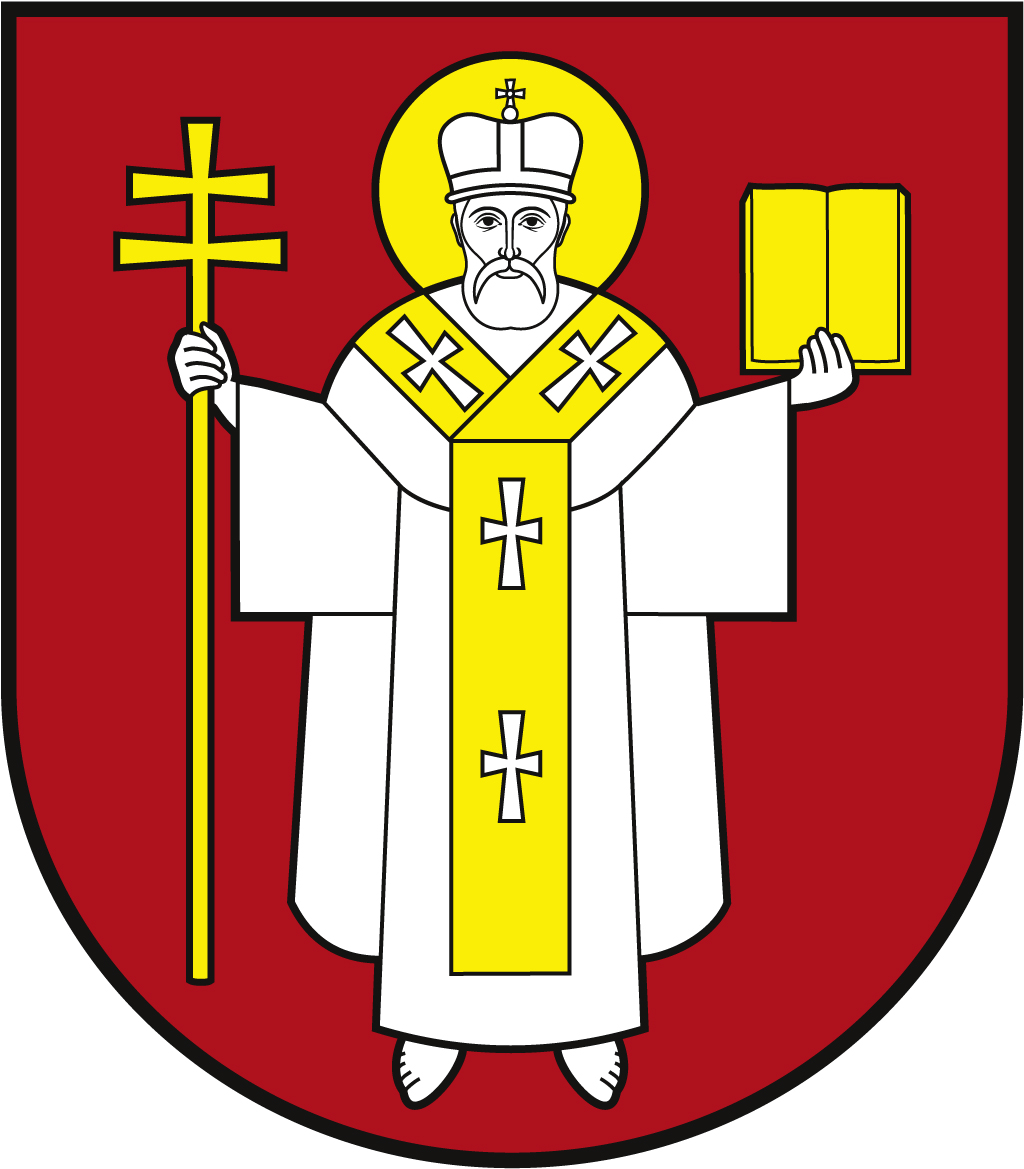 ЛУЦЬКА МІСЬКА РАДАВИКОНАВЧИЙ КОМІТЕТ ЛУЦЬКА МІСЬКА РАДАВИКОНАВЧИЙ КОМІТЕТ ЛУЦЬКА МІСЬКА РАДАВИКОНАВЧИЙ КОМІТЕТ Інформаційна карткаВидача посвідчення постраждалого учасника Революції ГідностіІнформаційна карткаВидача посвідчення постраждалого учасника Революції Гідності0159701588ІК-289/11/96ІП1.Орган, що надає послугуОрган, що надає послугуДепартамент соціальної політики Луцької міської радиДепартамент соціальної політики Луцької міської ради2.Місце подання документів та отримання результату послугиМісце подання документів та отримання результату послугиДепартамент соціальної політики Луцької міської ради пр-т Волі, 4а, каб. 101, 115  тел. (0332) 284 165, 243 538http://social.lutsk.ua/ e-mail: dsp@lutskrada.gov.uaПонеділок-четвер   08.30-17.00П'ятниця                  08.30-16.00Обідня перерва:      13.00-13.45Департамент соціальної політики Луцької міської ради пр-т Волі, 4а, каб. 101, 115  тел. (0332) 284 165, 243 538http://social.lutsk.ua/ e-mail: dsp@lutskrada.gov.uaПонеділок-четвер   08.30-17.00П'ятниця                  08.30-16.00Обідня перерва:      13.00-13.453.Перелік документів, необхідних для надання послуги, та вимоги до нихПерелік документів, необхідних для надання послуги, та вимоги до них1.Заява (рекомендовано формуляр 01).2.Документи що підтверджують статус пільговика (оригінал та копія).3.Фотокартка (3х4).4.Паспорт громадянина України (оригінал та копія, відмітки про місце реєстрації/документ, що підтверджує реєстрацію місця проживання у разі подання ID-картки).1.Заява (рекомендовано формуляр 01).2.Документи що підтверджують статус пільговика (оригінал та копія).3.Фотокартка (3х4).4.Паспорт громадянина України (оригінал та копія, відмітки про місце реєстрації/документ, що підтверджує реєстрацію місця проживання у разі подання ID-картки).4.Оплата Оплата БезоплатноБезоплатно5.Результат послугиРезультат послуги1.Видача пільгового посвідчення.2.Письмове повідомлення про відмову у наданні послуги.1.Видача пільгового посвідчення.2.Письмове повідомлення про відмову у наданні послуги.6.Термін виконанняТермін виконання1 день1 день7.Спосіб отримання відповіді (результату)Спосіб отримання відповіді (результату)1.Особисто.2.Поштою, або електронним листом за клопотанням суб’єкта звернення - в разі відмови в наданні послуги.1.Особисто.2.Поштою, або електронним листом за клопотанням суб’єкта звернення - в разі відмови в наданні послуги.8.Законодавчо-нормативна основаЗаконодавчо-нормативна основа1.Закон України «Про статус ветеранів війни, гарантії їх соціального захисту».2.Порядок виготовлення та видачі посвідчення «Постраждалий учасник Революції Гідності», затверджений Постановою Кабінету Міністрів України від 28.02.2018 № 119.1.Закон України «Про статус ветеранів війни, гарантії їх соціального захисту».2.Порядок виготовлення та видачі посвідчення «Постраждалий учасник Революції Гідності», затверджений Постановою Кабінету Міністрів України від 28.02.2018 № 119.